                                           OBEC STŘÍŽOVICE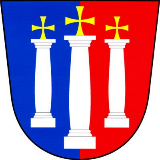 		se sídlem obecního úřadu Střížovice 66, 332 07 Střížovice IČ:00257273, DIČ:CZ 00257273bankovní spojení 728532309/0800==================================================================================Ohlášení plátce poplatku na rok 2024Místní poplatek za odkládání komunálního odpadu z nemovité věciÚdaje o plátciVlastník *)                                Společenství vlastníků jednotek *)*) Nehodící škrtněteÚdaje o nemovitosti, za kterou je poplatek hrazenRodinný dům *)		  Rekreační objekt *)		Jiné *)----------------------------------------------------Údaje o požadovaném objemu sběrných nádob a o svozovém režimu(1)Zaškrtnutím vyberte velikost nádoby a četnost vývozůMožnost zakoupení jednorázových pytlů v ceně 141,- Kč.Při výběru objemu a frekvence svozu sběrné nádoby musí plátce respektovat skutečně vyprodukované množství odpadu od poplatníka z příslušné nemovitosti.Já níže podepsaný plátce prohlašuji, že všechny mnou uvedené údaje v prohlášení jsou úplné a pravdivé.Známky v prodeji na OÚ od 01. 02. 2024, do 29. 02. 2024. Upřednostňujeme platbu převodem na účet.  Známka nebude vydána bez tohoto dokumentu, který musí být řádně vyplněn!!!!!!Datum:							Podpis plátce:---------------------------------------------------------------------------------------------------------------------------Jméno a příjmení:Rodné číslo nebo IČ:Adresa trvalého pobytuAdresa pro doručování:Telefon, e-mail:Adresa nemovitosti:Četnost svozůNádoba 120 l1x 7 dní    (52 svozů)4 992,-KčKombino.  (40 svozů)3 840,- Kč1x14 dní (26 svozů)2 496,- Kč1xměsíc (12 svozů)1 152 ,- KčČetnost svozůNádoba 240 l1x7 dní (52 svozů)9 984,- KčKombino. (40 svozů)7 680,- Kč1x14 dní (26 svozů)4 992,- Kč1x měsíc (12 svozů)2 304,- Kč